KEMENTERIAN RISET, TEKNOLOGI DAN PENDIDIKAN TINGGI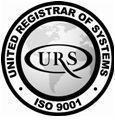 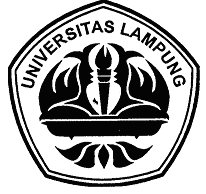 UNIVERSITAS LAMPUNGFAKULTAS KEGURUAN DAN ILMU PENDIDIKANPROGRAM S1 PENDIDIKAN BAHASA INGGRISJl. Soemantri Brojonegoro No. 1 Bandarlampung 35145 Tel dan Fax (0721) 704 624DAFTAR HADIR DOSENSEMINAR PROPOSAL PENELITIAN Judul			: …………………………………………………………………………...	……………………………………………………………………………Nama Mahasiswa	: ………………………………….NPM			: ………………………………….Hari/Tanggal		: ………………………………….Waktu			: ……. s.d. selesaiTempat		: Ruang .......Moderator		: ………………………………….Bandar Lampung, …………… 2017Ketua Program Studi Pendidikan Bahasa Inggris,Dr. Ari Nurweni, M.A.	                                                            NIP 19630302 198703 2 001KEMENTERIAN RISET, TEKNOLOGI DAN PENDIDIKAN TINGGIUNIVERSITAS LAMPUNGFAKULTAS KEGURUAN DAN ILMU PENDIDIKANPROGRAM S1 PENDIDIKAN BAHASA INGGRISJl. Soemantri Brojonegoro No. 1 Bandarlampung 35145 Tel dan Fax (0721) 704 624DAFTAR HADIR DOSENSEMINAR HASIL PENELITIAN Judul			: …………………………………………………………………………...	……………………………………………………………………………Nama Mahasiswa	: ………………………………….NPM			: ………………………………….Hari/Tanggal		: ………………………………….Waktu			: ……. s.d. selesaiTempat		: Ruang .......Moderator		: ………………………………….Bandar Lampung, …………… 2017Ketua Program Studi Pendidikan Bahasa Inggris,Dr. Ari Nurweni, M.A.	                                                            NIP 19630302 198703 2 001KEMENTERIAN RISET, TEKNOLOGI DAN PENDIDIKAN TINGGIUNIVERSITAS LAMPUNGFAKULTAS KEGURUAN DAN ILMU PENDIDIKANPROGRAM S1 PENDIDIKAN BAHASA INGGRISJl. Soemantri Brojonegoro No. 1 Bandarlampung 35145 Tel dan Fax (0721) 704 624DAFTAR HADIR DOSENUJIAN KOMPREHENSIF Judul			: …………………………………………………………………………...	……………………………………………………………………………Nama Mahasiswa	: ………………………………….NPM			: ………………………………….Hari/Tanggal		: ………………………………….Waktu			: ……. s.d. selesaiTempat		: Ruang .......Moderator		: ………………………………….Bandar Lampung, …………… 2017Ketua Program Studi Pendidikan Bahasa Inggris,Dr. Ari Nurweni, M.A.	                                                            NIP 19630302 198703 2 001No.Nama DosenNIPJabatanTanda Tangan01.Dr. Ari Nurmweni, M.A.…………………….Penanggung Jawab MK02.…………………………….…………………….Pembimbing I03.…………………………….…………………….Pembimbing II04.…………………………….…………………….Pembahas05.No.Nama DosenNIPJabatanTanda Tangan01.Dr. Ari Nurmweni, M.A.…………………….Penanggung Jawab MK02.…………………………….…………………….Pembimbing I03.…………………………….…………………….Pembimbing II04.…………………………….…………………….Pembahas05.No.Nama DosenNIPJabatanTanda Tangan01.Dr. Ari Nurmweni, M.A.…………………….Penanggung Jawab MK02.…………………………….…………………….Pembimbing I03.…………………………….…………………….Pembimbing II04.…………………………….…………………….Pembahas05.